РОЗПОРЯДЖЕННЯМІСЬКОГО ГОЛОВИм. Суми	Відповідно до п. 3.2.2. розділу 3 Контракту між Сумською міською радою та Дяговець Оленою Володимирівною від «01» серпня 2018 року, керуючись пунктом 20 частини четвертої статті 42 Закону України «Про місцеве самоврядування в Україні», виплатити премію за підсумками роботи за I квартал 2019 року Дяговець Олені Володимирівні, директору комунального підприємства «Інфосервіс» Сумської міської ради, 170 відсотків розміру посадового окладу.В.о. міського голови	 В.В. МотречкоДяговець О.В. 700-983Розіслати: КП «Інфосервіс» СМРПОГОДЖУЮ:Заступник міського голови керуючий справами виконавчого комітету_________________ С.Я. ПакПОДАННЯна нарахування премії керівнику комунального підприємства «Інфосервіс» Сумської міської радиДяговець Олені ВолодимирівніЗа І квартал  2019 р.	Відповідно до п. 3.2.2. розділу 3 Контракту між Сумською міською радою та Дяговець Оленою Володимирівною від «01» серпня 2018 року пропоную преміювати за І квартал 2019 року директора комунального підприємства «Інфосервіс» Сумської міської ради у розмірі 170 відсотків посадового окладу.Додатки:Звіт про виконання диференційованих показників преміювання за І квартал 2019 року на 1 арк.Начальник відділу інформаційних технологійта комп’ютерного забезпечення Сумської міської ради				________________   В.В. БєломарПОГОДЖЕНО:Начальник відділу інформаційних технологій та комп’ютерного забезпечення Сумської міської ради_______________	 В.В. Бєломар ЗВІТпро виконання диференційованих показниківпреміювання директора комунального підприємства «Інфосервіс» Сумської міської радиза 1 квартал 2019 р.Директор КП «Інфосервіс» СМР			_____________ О.В. ДяговецьГол. бухгалтер					_____________ С.В. Мозгова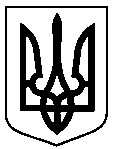 від 17.04.2019 № 145-ксПро преміювання Дяговець О.В.Директор КП «Інфосервіс»Директор КП «Інфосервіс»О.В. ДяговецьО.В. ДяговецьНачальник відділуорганізаційно-кадрової роботи Начальник відділуорганізаційно-кадрової роботи А.Г. АнтоненкоА.Г. АнтоненкоНачальник правового управління Сумської міської радиНачальник правового управління Сумської міської радиО.В. ЧайченкоО.В. ЧайченкоЗаступник міського голови керуючий справами виконавчого комітетуЗаступник міського голови керуючий справами виконавчого комітетуС.Я. ПакС.Я. Пак№ з/пПоказники преміюванняЗа звітний квартал (тис. грн.)Аналогічний період минулого року(тис. грн.)Відхилення%Відсоток від загального розмірупремії відповідно до Положення(квартал/ рік)Відсоток премію-вання1Виконання фінансового плану (чистого доходу від реалізації товарі, робіт, послуг) на 100%(рядок 1000 звіту про виконання фінансового плану)139%53%86%30/60303Збільшення обсягу виконання робіт та надання послуг стороннім організаціям у порівнянні з відповідним періодом минулого року не менш ніж на 1 відсоток123,748,675,120/40204Недопущення заборгованості з виплати заробітної плати працівникам  до двох місяцівВідсутня заборго-ваністьВідсутня заборго-ваність30/30305Своєчасна  сплата податків, зборів та інших обов’язкових платежівСплачено своєчасноСплачено своєчасно30/30306Вжиття заходів щодо скорочення простроченої дебіторської  заборгованості (зменшення або відсутність  простроченої дебіторської заборгованості)---30/30-7Проведення енергозберігаючих заходів щодо зменшення споживання  паливно-енергетичних ресурсів, енергоносіїв, скорочення адміністративних витрат у порівнянні з аналогічним періодом минулого року20%23%3%30/30308Своєчасне і якісне виконання доручень міського голови та його заступниківСвоєчасне виконання Доручень міського голови в повному обсязіСвоєчасне виконання Доручень міського голови в повному обсязі30/3030